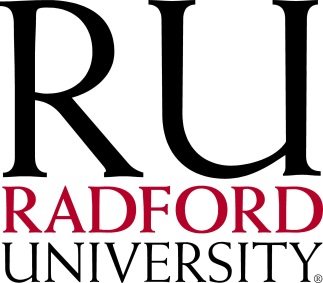 Tenure Track Research PositionRank- Open (Beginning August 2015)The Department of Criminal Justice at Radford University invites applications for a tenure track research (rank-open, specialization open) position beginning August 2015.  The successful candidate must have demonstrated evidence of an established research record, obtained and managed externally funded grants, and provide evidence of teaching effectiveness.  The position will have a reduced teaching load and increased expectations of scholarly productivity.  Position includes advising of students who are interested in pursuing graduate study. Service within the department is expected.  Ph.D. in criminal justice, criminology or related areas, or JD with Ph.D. required.  JD alone will not suffice for this position.  Consideration of applicants will begin October 1 and will continue until the position is filled.Located in southwest Virginia, Radford University is a co-educational, comprehensive, state-supported institution with an emphasis on teaching, focused on life-long learning and excellence in education.  Small classes allow faculty opportunities to connect with students in an academic environment that is both challenging and enriching. The Department of Criminal Justice has more than 500 undergraduate majors and a thriving Master’s program, including an online certificate program in Crime Analysis. Radford University’s Department of Criminal Justice recently became one of only five graduate programs to have received certification from the Academy of Criminal Justice Sciences, and most recently was named Program of Distinction, approved by the Radford University Board of Visitors. Additional information about the Department can be found by visiting our website at: http://www.radford.edu/content/chbs/home/criminal-justice.html. Additional information about the University and surrounding area can be found at www.radford.edu. Applicants for the position must provide a letter of application that addresses the candidate’s interest in the position, fit with the department, current vita, copies of recent student evaluations, all academic transcripts, and the names, addresses and phone numbers of three references. Please include at least one reference who can speak to the candidate’s teaching and research ability. Electronic submissions are encouraged. Applications should be addressed to the search committee co-chair:  Dr. Lori Elis (lelis@radford.edu), Department of Criminal Justice, PO Box 6934, Radford University, Radford, Virginia, 24142; phone: (540) 831-6775 fax: (540) 831-6075. Radford University is an EO/AA employer committed to diversity. Individuals with disabilities desiring accommodations during the application process should contact the search committee co -chair. All offers of employment are contingent on completion of a satisfactory background check.